КОРОЧАНСКАЯ ТЕРРИТОРИАЛЬНАЯ ИЗБИРАТЕЛЬНАЯ КОМИССИЯ ПОСТАНОВЛЕНИЕг. КорочаОб организации работы по повышениюправовой культуры будущих избирателейв школьных оздоровительных лагерях в 2023 годуВ 2023 году в Корочанском районе планируется организация                  21 оздоровительного лагеря с дневным пребыванием, 10 трудовых лагерей для учащихся старших классов. Корочанская территориальная избирательная комиссия отмечает, что широкое распространение получила практика применения знаний избирательного законодательства и избирательных технологий при проведении выборов в органы детского самоуправления в школьных лагерях.В целях повышения уровня правовых знаний обучающихся,  приобретения практических навыков по организации и проведению выборных кампаний Корочанская территориальная избирательная комиссия постановляет:1.Организовать для детей и подростков в летних оздоровительных лагерях с дневным пребыванием проведение занятий по избирательному праву, подготовку и проведение выборов в органы детского самоуправления с применением избирательных технологий и тайного голосования в единый день голосования (дата проведения будет сообщена дополнительно).2.Членам Корочанской территориальной избирательной комиссии обеспечить методическое и организационное сопровождение подготовки и проведения выборов в летних оздоровительных лагерях.3. Совместно с МАУДО «Дом детского творчества» в срок до 5 июня 2022 года провести семинар с начальниками школьных лагерей с дневным пребыванием (старшими вожатыми), занятия школы актива для лидеров детского ученического самоуправления по вопросу организации подготовки и проведения выборов органов детского общественного самоуправления в детских оздоровительных лагерях.4 .Разместить настоящее постановление на странице территориальной избирательной комиссии на официальном сайте Избирательной комиссии Белгородской области в информационно-телекоммуникационной сети «Интернет».5. Контроль за выполнением настоящего постановления возложить на председателя Корочанской территориальной избирательной комиссии           И.И. Масленникову.   ПредседательКорочанской территориальной     избирательной комиссии				     И.И. Масленникова    СекретарьКорочанской территориальной   избирательной комиссии					      Н.С. Цоцорина26 мая 2023 года№ 18/83-1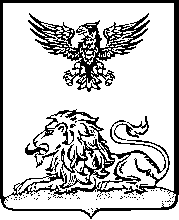 